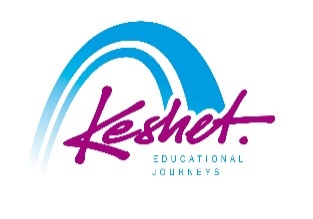 The Keshet Bar/Bat Mitzvah FamiliesIsrael Adventure TourJune 17-27, 2024Buckle your seatbelt – Keshet invites you on a journey of exploration in Israel and of our own inner spiritual and Jewish lives.  During this 10-day trip we will explore the length and breadth of Eretz Yisrael. We will come to know the topography and the history of this fascinating land. In the course of exploring Israel’s centrality to Judaism and Jewish History, we will also help Bar and Bat Mitzvah families explore their own connection to the story of this place, to consider the passions this small piece of territory evokes, and to discover for themselves the meaning of walking in the footsteps of our ancestors.   Our itinerary is driven by two desires: 1. We want to see and experience as much as possible in the short time we have together in Israel, while still leaving time to enjoy our families and make new friends; 2. We want to choreograph a meaningful experience for young people who are becoming sons and daughters of mitzvah.  This Bar/Bat Mitzvah tour will take you to places that tourists never see along with each family going on a special adventure of their own tailor-made mitzvah project.  Get ready for the ride of a lifetime! Rendez-vous in the hotel lobbyStart the tour where Israel got its official start – outside of Independence Hall; opening ceremony and ice breakers! Then walk along the Independence Trail to Neve Tzedek – Tel Aviv’s first neighborhood – for a glance at the founding of Hebrew cultureWelcome dinner at a local restaurantOvernight: Tel AvivIn the interactive Palmach Museum, follow the lives of ten heroic young men and women fighting to jumpstart the Jewish StatePeruse the alleyways, meet the artisans and see the street performers at the renowned Nachalat Binyamin Arts and Crafts Fair and the adjacent Carmel MarketSite visit to Save A Child's Heart whose mission is to improve the quality of pediatric cardiac care for children from developing countries who suffer from heart disease and who cannot get adequate medical care in their home countries. Run Activities and play with children that are waiting for or recovering from surgeryFree evening to enjoy the beach and explore Tel Aviv on your ownOvernight: Tel AvivEnter the subterranean munitions factory where Jews produced bullets literally under the noses of the ruling British at the Ayalon InstituteParticipate in an actual archeological dig at the Beit Guvrin National ParkTravel into the Judean Desert to a Bedouin Village; ride a camel, learn about the Bedouin people and experience their renowned hospitality over a ‘hafla’ dinner Camp out in a Bedouin “succah”  (or a country cabin if you prefer)Overnight: Kfar Hanokdim Bedouin VillageEarly morning ascent of Herod’s mountain fortress of Masada via the Roman Ramp; catch the breathtaking sunrise, then hear one of the most dramatic stories in Jewish historyLight breakfast in the Masada Visitors CenterHike the waterfall trail at the Ein Gedi National ParkFloat in the Dead SeaUpon seeing Jerusalem for the first time, say the shehecheyanu blessing and drink a l’chaim on Mount Scopus Check into the hotel, followed by a free evening in townOvernight: JerusalemBegin our exploration of the Jewish “love affair” with Jerusalem from the Haas Promenade with its magnificent views and powerful Biblical, historical and contemporary narratives Enter the City of David (the original Jerusalem of King David and First Temple times) for a guided visit with Bible in hand; then descend Warren's shaft a slosh through the water tunnel that King Hezakiya dug to save Jerusalem from the Assyrians 2,700 years ago Lunch and shopping time in the Jewish Quarter and the CardoReturn to your hotel to rest up and prepare for ShabbatShabbat candle lighting with song at the hotelIn the evening, join the thousands of Israelis and Jews from around the world as they bring in the Shabbat at the Western WallFestive Shabbat dinner at the hotelOvernight: Jerusalem Free morning to attend local synagogue service and/or explore Jerusalem on your ownIn the afternoon, take a walking tour of Mishekenot Sha’ananim and Yemin Moshe – two of the first neighborhoods of Jerusalem outside of the Old City wallsGroup havdallahFree eveningOvernight: JerusalemLearn and remember at the Yad Vashem Holocaust MuseumImagine just how impressive King Herod’s Temple Project must have been at the Western Wall TunnelsTake a culinary tour of the renowned Machane Yehuda Market; then participate in a cooking workshop followed by dining on the results!Overnight: JerusalemB’nai Mitzvah service at Ezrat Yisrael – the pluralistic section of the Western WallHead northRafting in the “mighty” Jordan RiverCheck into your hotelCelebratory dinner in the hotelOvernight: GalileeHike along one of the three main tributaries into the Jordan River and see the biblical archaeology at the Tel Dan National ParkFrom Mount Bental, peer into Syria; recapture the heroic stories of the Yom Kippur War and get an update as to what is happening in Syria todayGet your hands dirty at a chocolate making workshop at the boutique DeKarina Chocolate FactoryRide jeeps in the upper Galilee for some fabulous viewsDinner in the hotelOvernight: GalileeVisit the special synagogues and charming art galleries of the mystical town of Tzfat; learn about how the Jews of 16th century Safed helped shape Judaism as we know it today through the development Kabbalah Meet a Kabbalistic artist and hear how he incorporates his studies into his artworkMeet soldiers in action; exchange gifts and contemplate Israel’s security on the shoulders of teenagersDinner in the hotelOvernight: GalileeSee the incredible ruins of King Herod’s ancient port city of Caesarea, once the capital of Israel during the Roman and Byzantine PeriodsEnter the home of Agere, an Ethiopian immigrant; over a traditional injera lunch, hear the incredible story of her journey “home” to IsraelMeet with Ofer Eden, who, as a 19-year-old paratrooper, lost his right arm and the use of his left arm, but went on to become a successful entrepreneur, mountain-biker and kayakerFinal discussionFarewell dinner in a local restaurantContinue to the airport for your flight homeStart planning your next trip to Israel!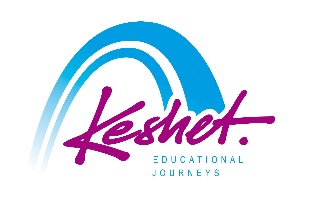 Monday, June 17:bruchim haba’im – welcome!Tuesday, June 18:in the beginning…Wednesday, June 19:going down!Thursday, June 20:what price freedom?Friday, June 21:this year in jerusalem!Saturday, June 22:Shabbat ShalomSunday, June 23:from holocaust to redemptionMonday, June 24:mazal tov!Tuesday, June 25:Golan 360o Wednesday, June 26:mystics and mountainsThursday, June 27:wrapping it up